               [АРАР                                                             ПОСТАНОВЛЕНИЕ              30 октябрь    2018  й.                  №170                     30 октября  2018 г.О внесении изменений в постановление №  290 от 28 декабря 2017 года  «Об утверждении Перечня главных администраторов  доходов бюджета сельского поселения Чекмагушевский сельсовет муниципального района Чекмагушевский район     Республики Башкортостан, а также состава закрепляемых за ними кодов классификации доходов бюджета муниципального района  Чекмагушевский  район  Республики Башкортостан» В соответствии с пунктом 1 части 1 статьи  15 и  части 6 статьи 43  Федерального закона  от 6 октября 2003 года № 131-ФЗ «Об общих принципах организации местного самоуправления в Российской Федерации» и  пунктом 1 статьи  40 и  статьей  160.1 Бюджетного кодекса Российской Федерации,  Администрация  сельского  поселения  Чекмагушевский  сельсовет  муниципального  района  Чекмагушевский  район  Республики Башкортостан  постановляет:	1. Дополнить перечень главных администраторов доходов бюджета сельского поселения Чекмагушевский сельсовет муниципального района Чекмагушевский район Республики Башкортостан, а также состава закрепляемых за ними кодов классификации доходов бюджета, утвержденный постановлением № 290 от 28 декабря 2017 года, следующими кодами бюджетной классификации:        2. Контроль за исполнением настоящего постановления оставляю за собой.И.о. исполняющего полномочияглавы сельского поселения			                  М.М. ГимаеваБАШ[ОРТОСТАН  РЕСПУБЛИКА]ЫСА[МА{ОШ  РАЙОНЫ муниципаль районЫНЫ@   СА[МА{ОШ АУЫЛ СОВЕТЫ АУЫЛ  БИЛ^м^]Е ХАКИМИ^ТЕ 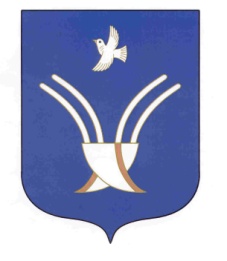 АДМИНИСТРАЦИЯ          сельского поселения ЧЕКмаГУшевский сельсоветмуниципального района Чекмагушевский район Республики БашкортостанКод бюджетной классификацииНаименование дохода791 2 07 05030 10 6500 180Прочие безвозмездные поступления в бюджеты сельских поселений (Поступления сумм долевого финансирования собственников помещений в многоквартирных домах, собственников иных зданий и сооружений, на поддержку муниципальных программ формирования современной городской среды)